Willows Academy Trust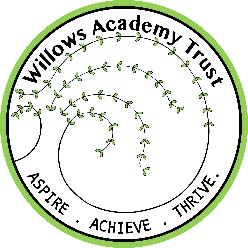 ASPIRE ... ACHIEVE … THRIVESHARDLOW PRIMARY SCHOOLPerson SpecificationHeadteacher: Essential/DesirableShortlistInterviewTask, presentationQualifications, skills and experienceAppropriate degree qualification EQualifications, skills and experienceNPQH or further professional qualification DQualifications, skills and experienceFurther post-graduate qualificationEQualifications, skills and experienceProven successful leadership at senior level in an infant, junior or primary school as a Headteacher, Deputy, Assistant Head or equivalentEQualifications, skills and experienceEffective interpersonal, communication and presentation skills; both written and oral; including IT skillsEQualifications, skills and experienceAbility to manage time well and work under pressure to deadlinesEQualities and KnowledgeAbility to provide clear educational direction with a moral purpose and lead by example EQualities and KnowledgeAbility to innovate and find creative solutions, and to communicate a visions to inspire and motivate all stakeholdersEQualities and KnowledgeAbility to form and maintain appropriate professional relationships with children and young peopleEQualities and KnowledgeUnderstanding of and a strong commitment to safeguarding and child protectionEQualities and KnowledgeProven track record of the ability to raise academic and personal achievement of all pupilsEQualities and KnowledgeSuccessful experience of creating and maintaining effective partnerships with parents and the community, and fellow professionalsEQualities and KnowledgeBe prepared to make a direct contribution to the broader life of the schoolEQualities and KnowledgeKnowledge of current statutory requirements  and educational developments towards a world-class education EPupils and Staff Ability to lead, manage and motivate the whole school community EPupils and Staff Understanding of the principles of effective teaching and learning and the ability to promote a culture of learning throughout the school. EPupils and Staff Evidence of establishing a culture of creativity and imaginative expression amongst staff and pupils.EPupils and Staff Be prepared to challenge poor performanceEPupils and Staff A proven commitment to an inclusive education which addresses the needs of all learners in a diverse community.EPupils and Staff Successful experience of monitoring, evaluating and pursuing excellence in teaching and learning, holding staff to accountEPupils and Staff Ability to create and maintain an environment which promotes good behaviour, discipline and celebrates success, reducing inequalities and promoting social inclusionEPupils and Staff Understanding of the role and impact of assessment in children’s learningESystems and process The ability to prioritise tasks, make informed decisions and implement in a flexible manner ESystems and process Proven track record in working collaboratively and building, leading empowering and developing effective teams.ESystems and process Knowledge of legal issues relating to managing  school including equal opportunities, race relations, disability, human rights and employment legislationESystems and process The ability to use performance management/appraisal and line management to secure accountability and improve performance.ESystems and process Ability to collect, analyse and use data on pupils’ progress and performance to raise standards, using appropriate systems including ICT ESystems and process Ability through strategic financial planning to manage all available resources, ensuring best valueEThe self-improving school Ability to imagine and share a powerful strategic vision for the direction of the schoolEThe self-improving school A willingness to engage the school community in the systematic and rigorous self and external evaluation of the work of the school, using a wide range views to better understand the strengths and weaknesses of the schoolEThe self-improving school Proven ability in working with a range of stakeholders, including pupils, staff, parents, governors, Trust and the wider communityEThe self-improving school Experience of developing and managing good communication systems, chairing meetings effectively and working in partnership with other agenciesEThe self-improving school A vision for governor, parent and community involvement in the life of the schoolEThe self-improving school An unwavering commitment to acknowledge, celebrate and foster respect for the richness and diversity of the school’s communitiesE